Koninklijke Belgische Teckel ClubRoyal Teckel Club BelgeGesticht 1890 	Fondé  1890Aangesloten bij de K.K.U.S.H. Nr 2  F.C.I. Affilie à la U.R.C.S.H.  Nr. 2  F.C.I.WEDSTRIJDREGLEMENT VOOR TECKELS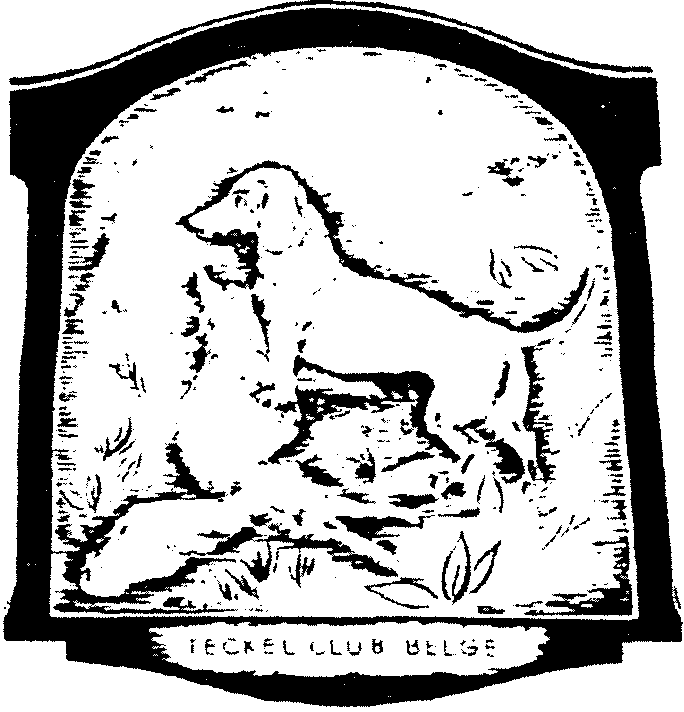 Besloten en zodanig goedgekeurd op:De bestuursvergadering van 07/07/'93  25/08/'93  10/12/'93  05/04/'95. De vergadering van sectie  2 van de K.K.U.S.H.Opgemaakt op 1 augustus 1995, door ondervoorzitter en verantwoordelijke voor de Jachtproeven.Xavier Van den EyndenBijgewerkt in 2017 door Sectie 2D en de KBTC                                                                                                                            1Inhoud Voorwoord                                                                           Blz 3Doelstellingen , toelatingen en aanmeldingen                     Blz 4I        Doel der proeven                                                         Blz 4II       Toelatingen tot de proef                                              Blz 4III      Schotvastheid                                                              Blz 4IV       Aanmelden                                                                 Blz 4V        Verloop van de proef                                                  Blz 5VI      Keurmeesters en wedstrijdleiding                               Blz 6VII     Keuring                                                                       Blz 6VIII     Klachten                                                                    Blz 7Hoofdstuk I   Definities                                                          Blz 8Hoofdstuk II       Testen Bovengronds Schotvastheid                                                               Blz 9Watertest                                                                      Blz 10Bovengrondse selectietest                                            Blz 12Hoofdstuk III      Bovengrondse proeven Luid op Spoor                                                               Blz 13Zweetspoorproef 24 uren Schwhk                                Blz 17Zweetspoorproef 40 uren  SchwhK/40                         Blz 21Zweetspoorproef zonder keurmeester begeleiding       Blz 22Konijnenuitsleepproef  KschlH                                    Blz 24 Drifspoor of Stöberproef                                              Blz 29Veelzijdigheidsproef  VP                                             Blz 33Hoofdstuk IV        Ondergrondse Testen       A. Ondergrondse selectietest                                            Blz 36Hoofdstuk V         Ondergrondse proevenA.   Bouwproef    BhfK                                                    Blz 37Hoofdstuk VI      Natuur proevenZweetspoor natuur     SchwhN                                     Blz 40Bouwhond vos Natuur  BhfN                                       Blz 45Natuurbouwproef op konijn  KsprN                            Blz  48  Hoofdstuk VII  Aantekeningen                                               Blz 52                                                                                                                                          2VoorwoordHet is de bedoeling van de K.B.T.C. – R.T.C.B.   zijn leden te helpen bij het doelmatig  fokken van bruikbare  jachthonden, die voor de jager een onontbeerlijke kameraad  en hulp zouden zijn en het hem mogelijk maken  zich op een weidelijke manier  van het wild meester te maken.Om dit doel te bereiken is het nodig de bekwaamheid van de teckel voor de verschillende gebruiksdoeleinden  te testen.Enkel op deze wijze kunnen  wij bereiken dat de teckel zijn zo specifiek vriendelijk doch vasthoudend karakter  behoudt, dat hem zowel tot een zeer gewaardeerde huisgenoot als een uitstekende jachtgezel maakt.De huidige reglementen  werden met dit doel voor ogen gemaakt.Het zal duidelijk zijn dat, enkel  wanneer keurmeesters,  fokkers en voorjagers zich streng aan deze voorschriften  en de ongeschreven  wetten en tradities van de weidelijke jacht houden, de grote waarde van onze teckel duidelijk naar voren komt en in stand kan gehouden worden.Wij hopen dat allen die zich hiervoor  willen inzetten, hun verantwoordelijkheid zullen  nemen.                                                                                                                                          3I. Doel der  proeven1. De proeven hebben als doel, op weidelijke wijze  de aanleg voor  de  jacht en de prestaties van de kleinste  jachtgebruiks­hond, teckel,  dackel  of dashond genoemd, te kunnen beoordelen en in stand te houden.2. De bijzonderste eigenschappen van het ras zijn  de aanlegvoor de  jacht  onder  en boven  de grond, zoals het opzoeken enopstoten van wild, het volgen  van een zweetspoor en het luidop spoor  volgen.II. Toelating tot de proeven1. Tot  de proeven worden  alleen  teckels  toegelaten· van elkehaarsoort en variëteit die een stamboom hebben, erkend door het F.C.I. en die getatoeëerd of gechipt zijn.2. Loopse  teven. kunnen toegelaten worden  bij de proeven, als de omstandigheden het toelaten. Dit wordt  beslist  door  de keurmeesters en de wedstrijdleider.Het moet  wel vooraf  aan de wedstrijdleiding en de keurmeesters  gemeld worden. De teven  mogen  voor en tijdens de proef  niet in contact komen  met de andere  honden  enmoeten als laatste  hun  proef  afleggen.Honden die ziekteverschijnselen vertonen worden  geweigerd.III. Schotvastheid1. Van iedere  hond  die aan een  proef  deelneemt moet  de schot­vastheid bewezen zijn  op een ouderdom van minimum 9maanden. Indien  een hond  deelneemt aan een proef  waarvoor de minimum ouderdom lager ligt,  mag  de schotvastheid op die ouderdom bewezen  worden.IV. AanmeldenDe inschrijvingen worden  enkel  als volgt aanvaard:1. Niet  meer  dan twee honden  per eigenaar2. Niet  meer  dan twee honden  per voor jagerVan dit aantal kan slechts  afgeweken worden  wanneer er niet het MAXIMUM der toegestane honden  is, en is niet van toepassing  op selectieproeven en de watertest                                                                                                                                        43. De inschrijvingen gebeuren  "Bona  Fide" en onder eigen verantwoorde· lijkheid. Op de dag van de proef dienen, op straffe  van uitsluiting, zowel de stamboom als desgevallend  het werkboekje en inentingsboekje voor· gelegd te worden.lndien moest  blijken dat op het inschrijvingsformulier opzettelijk verkeerde of misleidende  gegevens vermeld zijn, zal de in· schrijver  van de proef  uitgesloten  worden, met alle gevolgen van dien.De wedstrijdleiding is gehouden de zaak aan het bestuur  en de jachtverantwoordelijke van de K.B.T.C. voor te leggen. Het bestuur  zal beslissen welke verdere maatregelen tegen betrokkenen zullen  genomen  worden.4. De inschrijving kan, mits geldige reden ingetrokken worden tot 14     dagen vóór de datum van de proef. Is dit niet gebeurd  en blijft de hond      afwezig op de proef, dan is de inschrijver ertoe gehouden  het     inschrijvingsgeld  te betalen. In geval deze verplichting  niet    nageleefd        wordt, zal de naam van de betrokkene overgemaakt worden aan de      K.M.S.H. en op de forfaitlijst  geplaatst  worden.5. Wanneer  tijdens een oefening  een  vos gedood  wordt of zo erg gekwetst is, dat hij dient gedood  te worden, moet de eigenaar  van de hond de   tege.nwaarde van een nieuwe vos betalen of de vos vervangen  door een nieuwe  vos.Indien  de tussenkomst van de dierenarts nodig geacht wordt om de vos te verzorgen  moet de eigenaar  van de hond het ereloon  betalen..In andere  gevallen of wanneer  het ongeval gebeurt  tijdens een  wedstrijd, neemt  de K.B.T.C. de kosten tot zich, als het om een lid van de K.B.T.C.gaat.6. Door  ondertekening van het inschrijvingsformulier, verklaart  de    Deelnemer kennis te hebben  van het wedstrijdreglement, en zich ernaar te zullen gedragen.7. Diegenen  die deelnemen aan een proef doen dit volledig op eigen risico en op eigen  verantwoordelijkheid en kunnen  zich om geen enkele  reden verhalen  op de K.B.T.C..V.  Verloop van  de proefDe volgorde van de deelnemende honden  wordt bepaald door  lottrekking, in aanwezigheid  van de keurmeesters en de wedstrijdleidingDeze volgorde  kan gewijzigd  worden, als hiertoe naar oordeel  van de wedstrijdleiding gegronde  redenen  zijn.De kwalificatie die de hond tijdens  een tentoonstelling of selectie behaald heeft,  wordt in het verslag van de keurmeester overgenomen. (copie bijvoegen)                                                                                                                                       53.  De keurmeesters controleren tijdens  de proef de identiteit  van de honden  door middel  van de tatoeage of chip.VI. Keurmeesters  (Assistent keurmeester*)  en wedstrijdleidingVoor alle proeven  zullen minimum 2 keurmeesters gevraagd  worden, die als dusdanig  erkend  zijn in hun land van herkomst.Bij voorkeur zullen 3 keurmeesters met een minimaal 2 keurmeestersde wedstrijd beoordelen met al of niet één assessor Keurmeesters helpers of wedstrijdleider mogen  geenhonden  laten deelnemen waarvan zij de eigenaar  zijn. Honden  vaneigen fok, of honden  die zij verkocht  hebben,  mogen  slechts deelne­men 6 maanden  nadat zij in andere  handen zijn overgegaan.2.  Voor de aanvang  van de proef zullen de keurmeesters een hoofdkeur­meester  aanduiden.  De wedstrijdleiding en de hoofdkeurmeester hebben de bevoegdheid om tijdens  de proef,  naar eigen goeddunken, alle maatregelen te ne­men om een goed verloop  van de wedstrijd  mogelijk  te maken. Zij zijn ertoe  verplicht  om in het belang van de hond en het roofwild alle mogelijke beslissingen  te nemen  zodat de wedstrijd  op een weidelijke  wijze en zonder  in strijd  te zijn  met de wetten op de dierenbescherming verloopt.Deelnemers of aanwezigen  die zich niet aan de richtlijnen houden, door hun houding  of  uitlatingen de regels van de wellevendheid  over­ treden,  of het goede verloop van de proef storen,  kunnen  van het ter­ rein  verwijderd worden en hun hond wordt gediskwalificeerd. Dergelijke maatregel wordt gemeld aan het bestuur  van de K.B.T.C., die eventueel sancties  tegen de betrokkene kan nemen.VII. De Keuring1.  De beoordeling van de honden zal gebeuren  aan de hand van het"wedstrijdreglement van de K.B.T.C.".                                                                                                                                   6VIII.  KlachtenIndien een deelnemer  niet akkoord gaat met tijdens de proef genomen beslissingen of toegekende punten, kan hij hiertegen vóór bekendmaking van de uitslagen bezwaar indienen bij de wedstrijdleiding. Terzelfdertijd dient hij een borgsom  van 3x het inschrijvingsgeld in bewaring te geven bij de wedstrijdleiding.De keurmeesters, de wedstrijdleiding en de aanwezige leden van het bestuur  van de K.B.T.C. zullen uitspraak doen over de klacht. Wanneer blijkt dat de klacht ongegrond is, zal de borgsom in de kas van de K.B.T.C. gestort worden.Aan de klachten, aan- of opmerkingen  na de proef zal geen gevolg gegeven worden. 	                                                                                                                                          7Hoofdstuk  I	Definities1. JuryDe fungerende keurmeesters (en of Assistent keurmeester*) 2. WedstrijdleiderDe vanwege de K.B.T.C. aangewezen  persoon,  die in overleg met de jachtgerechtigden of eigenaar, leiding geeft aan de wedstrijd  en mede verantwoordelijk is voor het goede verloop daarvan.3. VoorjagerDe persoon, die de hond voorbrengt.De voorjager  wordt geacht het wedstrijdreglement van de K.B.T.C. te  kennen. Door  deelname gaat hij dus akkoord  met het wedstrijdreglement en is hij gehouden  dit naar  inhoud en strekkingen na te leven.4. AssessorDe assessor  is een leerling  keurmeester.  of een keurmeester van exterieur, die  zijn aanvraag  heeft gedaan  om gebruikskeurmeester (jacht  voor teckels) te worden.5. Officieel geweerVoor het schieten  op veldwedstrijden  wordt gebruik  gemaakt van officiële geweren.De officiële  geweren  worden door de keurmeesters geïnstrueerd.De officiële  geweren zijn verantwoordelijk  voor de veiligheid en de weidelijkheid.                                                                                                                                        8Hoofdstuk II Bovengrondse   TestenA. Schotvastheid  SVArt.l   DoelHet doel  van de schotvastheid is vast te stellen of de deelnemende honden niet schotschuw  of te schotgevoelig zijn.Art.2   ToelatingseisenOm  aan deze test te mogen deelnemen moet de hond op de dag van de test tenminste 9 maanden oud zijn.Art.3   Keurmeesters (*)De schottest  wordt beoordeeld  door  minstens  2 keurmeesters ( *)Art.4   De inrichting van de testDe test wordt afgelegd in een overzichtelijk  terrein.  De voorjager stuurtde hond, onaangelijnd, uit op aanwijzing  van de keurmeester(s).Zodra  de hond 30 à 50 meter  van zijn voorjager is verwijderd,  geeft eenofficieel  geweer, op aanwijzing  van de keurmeester(s),  met een hagelgeweer twee schoten  kort  na elkaar  af. Bij eventueel gevaar  mag de hond aan een lange lijn.Art.5   BeoordelingHonden,  die niet schotschuw  of overgevoelig zijn voor het schieten,  heb·ben deze test met goed gevolg afgelegd.Schotschuwheid of overgevoeligheid  voor het schieten  kan zich onder·meer  openbaren door "erg angstig ervandoor te gaan" of "zich  uit angstproberen  te verbergen".Indien  de keurmeesters twijfelen omtrent  de uitslag, zijn zij bevoegd de test na ongeveer  30 minuten opnieuw  te laten afleggen.Art. 6 AantekeningHonden, die deze test met goed gevolg hebben afgelegd verwerven  de aantekening "Schotvastheid SV" (Schussfestigkeit).                                                                                                                            9B.WatertestArt.l   DoelHet doel van de watertest  is aan te tonen en te bewijzen dat een teckeleen aangeschoten eend kan zoeken en vinden in het water.Art.2  ToelatingseisenOm aan de test te mogen  deelnemen moet de hond op de dag van detest tenminste 9 maanden  oud zijn.Art.3  KeurmeestersDe watertest  wordt  beoordeeld door twee keurmeesters * Of één keurmeester en één assesorArt.4   De inrichting van de testDe test wordt afgelegd  in een overzichtelijk diep water. Een dode eendwordt,  terwijl  de hond dit kan zien, in het water gegooid. Zo dat dehond een afstand  van ó à 8 meter  te zwemmen heeft om de eend tevinden en terug  te brengen  naar de oever. Op het zelfde  moment  worden er twee schoten  gelost met een hagelgeweer. De hond  moet volledig vrijwillig de eend terug  naar de oever brengen.  De voorjager is gemachtigd zijn  hond aan te moedigen,  maar  verliest hierdoor  punten.Indien  na enkele  pogingen  de hond de aangeschoten eend niet gaat zoeken,  mag men deze test dezelfde dag herhalen.  Men moet dan welde eend terug  in het water werpen en één hagelschot  afvuren .Tijdens de test dient de hond onaangelijnd te zijn. Tijdens  het werkmag de voorjager zijn  hond  uitsluitend  met stem, fluit en gebaar   ondersteunen.Art.5  De beoordeling1. Honden  die vrijwillig te water gaan, hetgeen  moet blijken  uit het feitdat de voorjager zijn  commando te apporteren niet of maximum één·maal hoeft  te herhalen, en die vervolgens  de eend uit het water aan deoever  brengen hebben  deze test met goed gevolg afgelegd.Indien de hond deze test niet met goed gevolg afgelegd  heeft,  mag detest dezelfde  dag nog éénmaal  herhaald  worden.2. Deze test wordt  beoordeeld op twee onderdelen:a. Zin  voor het waterb. Brengen  van de eend                                                                                                                         103.  Aan elk onderdeel wordt  een vermenigvuldings factor toegekend.4.  Elk onderdeel wordt  gewaardeerd met een cijfer.De betekenis van de cijfers zijn:0 	=  onvoldoende1 	=matig2 	=  voldoende3	=goed4 	=zeer goedArt.6   KwalificatiesDe   "Watertest" telt ook  als test "Schotvastheid"Art.7   AantekeningenHonden die de test  met goed gevolg  hebben  afgelegd, verwerven deaantekening WA =  Watertest                                                                                                                            11c. Bovengrondse selectietestArt.l  DoelHet doel van de selectie is de hond te testen op zijn natuurlijke aangeboren bovengrondse eigenschappen. Tevens wordt hij beoordeeld op zijn exterieur.Art.2  ToelatingseisenOm aan de selectie te mogen deelnemen moet de hond op de dag vande test 9 maanden oud zijn.Art.3  KeurmeestersDe selectietest wordt beoordeeld door 3 keurmeesters  waarvan minstens één gebruikskeurmeester  of Assistent Keurmeester voor teckels is.Art.4  De inrichting van de selectietest1. Alle honden worden door 2 geweerschoten (hagelpatroon) getest opschotvastheid.2. Alle honden worden beoordeeld op exterieur.3. Alle honden moeten, aan een lijn van 6 meter, een zweetspoor vanongeveer 250 meter   waarin tenminste 1 haak met wondbed gemarkeerd met snitharen.  Op het einde van het spoor moet een vers vel van schaalwild liggen. De honden mogen niet meer dan 2 maal van het spoor afkomen, anders slagen zij niet voor deze test.Art.5  Aantekening SelectieOm in aanmerking te komen voor de aantekening SELECTIE moet de hond slagen in alle onderdelen van de test. Bij beoordeling van hetexterieur  is minstens  een "zeer goed" vereist.                                                                                                                                      12Hoofdstuk  III Bovengrondse ProevenA. Luid op spoor proef "SP"Art.l  DoelHet doel van de luid op spoor proef is het vaststellen van de mate van aanleg van de deelnemende honden voor het luid jagen.	·Art.2  ToelatingseisenOm aan deze proef te mogen deelnemen moet de hond de aantekeningSV (=schotvastheid) hebben behaald.Art.3  Keurmeesters (*)1. 		De proef wordt beoordeeld door minstens twee keurmeesters(*), of één keurmeester en één assessor.2. Aan één keurmeestersteam  mogen maximaal  vijftien honden ter    beoordeling worden toegewezen.Art.4  De inrichting van de proef1.  De proef wordt afgelegd in een overzichtelijk jachtveld, dat voldoende met haas bezet is.2. Keurmeesters en helpers gaan in linie door het veld, op enige afstand gevolgd door de aangewezen deelnemers met hun honden.3. Zodra een haas ruimt,  blijft de linie staan en roept één van de keur­meesters de voorjager ter beoordeling op.4. De voorjagers zijn er bij het volgen van de linie voor verantwoordelijk dat hun honden het ruimen van de haas niet kunnen zien.5.  Een hond die het ruimen  van een haas heeft gezien, mag op het spoorvan deze haas niet werken.Art.5  De werkwijze	1.  De hond moet los, zonder halsband of lijn, worden voorgejaagd.2. Nadat een haas geruimd en buiten zicht is verdwenen, wijst één der keurmeesters de voorjager de vluchtrichting van het haas aan en globaal de plaats waar het haas is opgekomen.3. Op aanwijzing van de keurmeesters wordt de hond in de naaste    omgeving van het spoor aangezet.4. De hond\moet het spoor zelfstandig vinden, opnemen en luid volgen.5. Luid geven terwijl de hond niet op een spoor werkt, is een ernstige fout.Honden die deze fout tijdens één loop maken kunnen op grond van dePrestaties tijdens die beurt niet worden gekwalificeerd.                                                                                                                                 13       Bij twijfel is de jury  bevoegd één en ander nader te testen.6. Honden die op grond van hun prestaties tijdens de eerste loop niet in aanmerking komen  voor een kwalificatie , krijgen, zo enigzins    mogelijk, een tweede loop.7.  Aan honden die op grond van hun prestatie tijdens de tweede loop nietin aanmerking komen  voor een kwalificatie, mag de jury een derde loop geven.8. Ongeacht het aantal lopen, tellen in beginsel uitsluitend de prestaties, geleverd in de beste loop, met dien verstande, dat het waarderingscijfer"4"  voor het onderdeel "Luid" niet mag worden toegekend indien de hond uitsluitend tijdens de derde loop heeft luidgegeven9.  De keurmeesters zijn verplicht elke hond één haas te geven, maar  mo­gen,  indien het hazenbestand  dit toelaat, meerdere hazen geven meteen maximum van 3 hazen per hond.Art.6  De beoordeling1.  Deze proef wordt beoordeeld op onderdelen.De onderdelen zijn:NeusgebruikLuid Spoorwil Spoorvastheid2. Aan elk onderdeel wordt een vermenigvuldigingsfactor toegekend.3. Elk onderdeel wordt gewaardeerd met een cijfer.De betekenissen  van de cijfers zijn:0= Onvoldoende1= Matig2= Voldoende3= Goed4= Zeer goed4. Bij het onderdeel "neusgebruik" wordt beoordeeld:De wijze waarop de hond zijn neus gebruikt  bij het zoeken naar hetspoor, het werken op het spoor en, in voorkomend geval bij het terug­zoeken  van het verloren spoor.                                                                                                                                 14Nota:Het waarderingscijfer  "4" mag voor dit onderdeel worden toegekend in·dien de hond het spoor snel vindt en het over lange afstand niet verliest of zich bij verlies snel herstelt.5. Bij het onderdeel "luid" wordt beoordeeld:Het tijdstip van luid worden en de mate van luid zijn, maar uitdrukkelijk niet de klankkleur.Nota:	.Het waarderingscijfer  "4" mag voor dit onderdeel worden toegekend in·dien de hond stom is zolang hij het spoor niet heeft gevonden of niet(meer) op het spoor werkt, onmiddellijk luid wordt zodra hij het spoor(terug) vindt en luid blijft zolang hij op het spoor werkt.6. Bij het onderdeel "Spoorwil" wordt beoordeeld:De mate van ijver en intentie waarmee op het spoor wordt gewerkt enin voorkomend geval, het spoor wordt teruggezocht.7.  Bij het onderdeel "Spoorvastheid" wordt beoordeeld:De mate van zekerheid en zorgvuldigheid,  waarmee het spoor wordt uit·gewerkt.Art.7  Kwalificaties1.	Bij deze proef worden kwalificaties toegekend ten einde aan te geven inwelke mate de deelnemende  honden aan het gestelde ideaal hebben vol·daan. Er worden geen kampioenschapsprijzen toegekend.Art.8  Aantekeningen1.  Honden, die deze proef met goed gevolg hebben afgelegd verwerven,ongeacht de toegekende kwalificatie, de aantekening Luid op Spoor"SP".                                                                                                                                        152. Indien de hond op de dag van de proef  jonger is dan 12 maanden,  de aantekening  Luid op Spoor Jeugd "SP/J".3. Luid op Spoor =  Spurlaut =  SPLuid op Spoor Jeugd= Spurlaut Jugend =  SP/1.                                                                                                                   16B. Zweetspoorproef 24  uren 	SchwHKArt.l   DoelHet doel van deze proef is het vaststellen  van de mate  van geschiktheidvan de deelnemende honden  voor de nazoek  op aangeschoten grootwild.Art.2   Toelatingseisen1.  Om  aan deze proef  te mogen  deelnemen moet de hond de aantekeningSV of een overeenkomstige buitenlandse aantekening hebben  behaald.Voorjagers mogen  niet aanwezig  zijn geweest bij het leggen  van de  sporen.Art.3   Keurmeesters (*)1.  De proef  wordt beoordeeld  door  minstens twee keurmeesters.(*)2. Aan één keurmeestersteam mogen  maximaal 8 honden  ter beoordelingworden toegewezen.Art.4   De inrichting van de proef1.  Het terreinDe sporen  worden gelegd in enigzins  overzichtelijke  voldoende metschaalwild  bezette  percelen,  bij voorkeur  afwisselend  terrein  bestaandeuit bospercelen, kaalslagen, dekkingen  en kleine  bosweide's.  Openbarewegen en veel belopen  paden dienen zo veel mogelijk te worden  vermeden. Indien  de bodem  bedekt is met sneeuw mogen geen sporen  worden gelegd.2. SpoorlengteDe lengte  van het spoor  is, inbegrepen  het gestelde onder  Art.6 p2,1000 à 1200  meter.3. SpoorvormHet spoor  dient  bij voorkeur  licht gebogen  te zijn en dient enigszins slingerend  te verlopen.4. Haken  en wondbeddenIn het spoor  moeten  minstens drie haken en drie wondbedden  voorko·men. De wondbedden dienen  te zijn aangebracht op de plaatsen  van dehaken.5. Zweet 	Per spoor  wordt 1/4  liter zweet van schaalwild  gebruikt. Het zweetdient  voor alle sporen  van dezelfde wildsoort  te zijn. Uitgezonderd  kleine hoeveelheden  keukenzout (NaCl) is geen enkele  toevoeging  aan het zweet toegestaan. Indien  zweet wordt gebruikt  dat ingevroren is geweest, dient het vóór het leggen volledig ontdooid te zijn.                                                                                                                                      176. SpoorleggenHet leggen van het spoor gebeurt door "tippen" of "sprenkelen"Het spoor moet gelegd worden vanaf de aanschotplaats naar "het stuk".7. Het markeren  van het spoor.De aanschotplaats  wordt gemarkeerd  met zweet, snijhaar en een aan­schotbreuk  met vluchtrichting. In de nabijheid van de aanschotplaats wordt het nummer van het spoor aangegeven. In het spoor wordenwondbedden gesimuleerd  door vastgetreden bodem, extra zweet en wat snijhaar. Aan het einde van het spoor wordt een vers vel van schaalwildof een stuk schaalwild neergelegd.Overige markeringen van het spoor dienen zo spaarzaam  mogelijk enzodanig te worden aangebracht dat zij voor de voorjager en hond geenhulpmiddel zijn bij het volgen van het spoor.8. De onderlinge afstand tussen de sporenVoor elke deelnemer  dient een afzonderlijk spoor te worden gelegd. Deonderlinge afstand tussen de verschillende sporen dient over de gehele lengte minimaal lOO meter te zijn.9. De ouderdom van het spoorBij aanvang van de proef dient het spoor 24 uren oud te zijn.Art.5  Werkwijze1. De hond moet worden voorgejaagd aan een tenminste  zes rneter lange, geheel afgedokte zweetriem  met zweethalsband.2. De keurmeesters wijzen de voorjager de aanschotplaats en de vluchtrichting aan. Vanuit de aanschotplaats  moet de combinatie  voorjager­hond geheel zelfstandig werken, met uitzondering van het gestelde on·der art. 5 p.73. Voorjagers mogen, naar eigen goeddunken, teruggrijpen, vooruitzoeken, afdragen of pauzes inlassen. Desgevraagd moet de voorjager de redenvan dit gedrag aan de jury melden. Veelvuldig afdragen en of langepauzes inlassen leidt tot een lagere waardering en kan tot de uitsluiting leiden.4. Voorjagers mogen tijdens het werk aangetroffen zweet, wondbedden enandere aanknopingspunten, die hen voor een eventueel teruggrijpen  belangrijk lijken, markeren.  Desgevraagd moet de jury het laatst gemarkeerde punt aanwijzen.5. De keurmeesters volgen de combinatie  voorjager-hond op een redelijkeafstand, zodanig dat zij het werk goed kunnen beoordelen en dit tegelijkertijd zo min  mogelijk beïnvloeden. Zij blijven volgen, ook indien de hond het spoor niet meer volgt.6. Een hond wordt door de keurmeesters  afgeroepen indien deze over een afstand van ongeveer vijfenzeventig meter het spoor niet gevolgd heeft                                                                                                                       18of indien  de hond zodanig  van het spoor is afgedwaald dat van de com· binatie  voorjager-hond, naar oordeel van de keurmeesters, in redelijkheid niet meer  verwacht  kan worden dat zij zich zelfstandig  zullen verbeteren.7. Indien  een hond wordt afgeroepen,  wijst één der keurmeesters de    voorjager de plaats aan  waar de hond het spoor  heeft verlaten.8.  Voor honden  die voor de derde maal  worden afgeroepen,  wordt de proefvoortijdig  beëindigd.9.  Voor combinaties, die niet binnen  één  uur en dertig  minuten bij hetstuk  zijn, wordt de proef  beëindigd.lO. Indien een  voorjager  met zijn hond aan het stuk komt en naar oordeelvan de keurmeesters de proef met goed gevolg heeft afgelegd, wordtdoor één  van de keurmeesters aan de voorjager een breuk overhandigd.Art.6   De beoordeling1. Deze  proef  wordt gekeurd  op onderdelenDe onderdelen zijn:- Werkwijze.   - SpoorvastheidSpoorwil2. Aan elk onderdeel  wordt een vermenigvuldiginsfactor toegekend.3. Elk onderdeel  wordt gewaardeerd  met een cijferDe betekenis  van de cijfers zijn:0= Onvoldoende1=  Matig2= Voldoende3=  Goed4= Zeer  goed4. Bij het onderdeel  "Werkwijze" wordt beoordeeld:De passie, intelligentie en autoriteit  w aarmee  het spoor  wordt uitge­werkt,  het werktempo en de mate van :_samenwerking met de voorjager. Bij het onderdeel  "Spoorvastheid" wordt beoordeeld:De mate  van zekerheid  en zorgvuldigheid waarmee  het spoor  wordt uitgewerkt.Bij het onderdeel  "Spoorwil" wordt beoordeeld:De mate  van ijver en intentie  waarmee  op het spoor  wordt gewerkt en in voorkomend geval het verloren spoor  wordt teruggezocht.                                                                                                                                       19Art.7  Kwalificaties1.  Om  voor een werkkampioenschapsprijs in aanmerking te komen  moet de hond voor alle onderdelen  het waarderingscijfer 4 hebben  behaald.2.  Voor de overige kwalificaties wordt verwezen  naar onderstaande      tabel..     _________________________________________________________        Honden die deze proef met goed gevolg hebben afgelegdverwerven      ongeacht de toegekende kwalificatie, de aantekening: Schweisshund       Kunst 24 Stunde  = SchwHK. Of, indien de hond op de dag van de      proef  jonger is dan 12 maanden: Schweisshund  Kunst        Jugend 24 stunde =  SchwHK/J.                                                                                                                                         20E. Zweetspoorproef 40 Uren 	SchwHK/ 401. Voor de 40 uren zweetspoorproef zijn de reglementen dezelfde als voor de 24 Uren zweetspoorproef met volgende wijzigingen.2. Toelatingseisen:Om  aan deze proef te mogen  deelnemen moet de hond reeds in het bezit zijn van de aantekening SchwHK, of een overeenkomstige buitenlandse aantekening hebben  behaald.3. De ouderdom van het spoorBij aanvang  van de proef dient het spoor  veertig uren oud te zijn.Honden,  die deze proef  met goed gevolg hebben  afgelegd verwerven  ongeacht de toegekende  kwalificatie  de aantekening:SCHWEISSHUND KUNST  40 STUNDEN =  SchwHK/40Of indien  de hond op de dag van de proef  jonger is dan 12 maanden:SCHWEISSHUND KUNST 40 STUNDEN  .JUGEND = SchwHK/J/ 40                                                                                                                                         21	SchwHK ORBArt.1   Toelatingseisen1.  Om  aan deze proef  te mogen  deelnemen moet de hond de aantekeningSV of een overeenkomstige buitenlandse aantekening hebben  behaald.2. Voorjagers mogen  niet aanwezig  zijn geweest bij het leggen  van de      sporen.Art.2   Keurmeesters 1.  De proef  wordt beoordeeld  door  minstens twee keurmeesters.2. Aan één keurmeestersteam mogen  maximaal 8 honden  ter beoordelingworden toegewezen.Art.3   De inrichting van de proef1.  Het terreinDe sporen  worden gelegd in enigzins  overzichtelijke  voldoende metschaalwild  bezette  percelen,  bij voorkeur  afwisselend  terrein  bestaandeuit bospercelen, kaalslagen, dekkingen  en kleine  bosweide's.  Openbarewegen en veel belopen  paden dienen  mogelijk te worden  vermeden. Indien  de bodem  bedekt is met sneeuw  mogen er geen sporen  worden gelegd.2. SpoorlengteDe lengte  van het spoor  is, inbegrepen  het gestelde onder  Art.6 ,1000 à 1200  meter.3. SpoorvormHet spoor  dient  bij voorkeur  licht gebogen  te zijn en dient enigzins slin·gerend  te verlopen.4. Haken  en wondbeddenIn het spoor  moeten  minstens drie haken en drie wondbedden voorkomen. De wondbedden dienen  te zijn aangebracht op de plaatsen  van de haken   5. Zweet 	Per spoor  wordt 1/4  liter zweet van schaalwild  gebruikt. Het zweetdient voor alle sporen  van dezelfde wildsoort  te zijn. Uitgezonderd kleine hoeveelheden  keukenzout (NaCl) is geen enkele  toevoeging  aan het zweet toegestaan. Indien  zweet wordt gebruikt  dat ingevroren is geweest, dient het vóór het leggen volledig ontdooid te zijn.                                                                                                                                        226. SpoorleggenHet leggen van het spoor gebeurt door "tippen" of "sprenkelen"Het spoor moet gelegd worden vanaf de aanschotplaats naar "het stuk".7. Het markeren  van het spoor.De aanschotplaats  wordt gemarkeerd  met zweet, snijhaar en een aan­schotbreuk  met vluchtrichting. In de nabijheid van de aanschotplaats wordt het nummer van het spoor aangegeven. In het spoor worden wondbedden gesimuleerd  door vastgetreden bodem, extra zweet en wat snijhaar.       Aan het einde van het spoor wordt een vers vel van schaalwildof een stuk schaalwild neergelegd.Op ieder spoor dienen 5verwijs punten te worden gelegd   Verwijs punten Kunnen van hout , hoorn of bot zijn met een doorsnede van ca 5 cm .De verwijspunten zijn enkel gemarkeerd door het spoor nummer en moeten met zweet worden gemerkt 8. De onderlinge afstand tussen de sporenVoor elke deelnemer  dient een afzonderlijk spoor te worden gelegd. Deonderlinge afstand tussen de verschillende sporen dient over de gehele lengte minimaal 1OO meter te zijn.9. De ouderdom van het spoorBij aanvang van de proef dient het spoor minmaal20 uren oud te zijn.Art.5  Werkwijze1. De hond moet worden voorgejaagd aan een tenminste  zes meter lange, geheel afgedokte zweetriem  met zweethalsband.2. De keurmeesters wijzen de voorjager de aanschotplaats en de vlucht·richting aan. Van daar af is de voorjager en hond aan hun eigen aangewezen de tijd van vertrek word door de keurmester genoteerd als ook de tijd van wanneer men bij het stuk aankomt beoordeling Art.6  KwalificatiesElk team dat binnen de tijd van 1.1/2H  aan het stuk is gekomen en minstens 2 verwijsers bij zich heeft is in de proef geslaagd Er worden geen kampioenschapsprijzen toegekend..Art.7  AantekeningenHonden, die deze proef met goed gevolg hebben afgelegd verwerven,ongeacht de toegekende kwalificatie , de aantekening SchwhK ORB                                                                                                                                  23E Konijnen  uitsleepproef  KschlHArt.l  DoelHet doel  van deze sleep en bouwproef, is het vaststellen van de mate  van geschiktheid van de deelnemende honden  voor het naspeuren en  uit de bouw  halen  van aangeschoten konijnen die kans  hebben  gezien  onder  te lopen.Art.2  ToelatingseisenOm  aan  deze  proef  te mogen deelnemen  moet  de hond  de aantekening  SV hebben behaald.2. Uitsluitend dwerg-  en  kaninchenteckel; worden toegelaten op deze proef.3. Uitsluitend kaninchenteckels komen  in aanmerking voor de kampioenschapsprijs.4. Voorjagers  mogen het trekken van  het spoor  niet hebben  gezien.Art.3  Keurmeesters(*)1. De proef  wordt  beoordeeld door twee keurmeesters.(*)2. Aan  één  keurmeestersteam mogen maximaal 15 honden  ter beoordeling  worden  toegewezen.Art.4  De inrichting van de proef1. Algemeen:Vanaf een "aanschotplaats" wordt  met een  konijn  een sleepspoor getrokken naar  een  natuurlijke konijnenbouw, met  behulp  van een stok wordt het konijn, waarmee de sleep is getrokken, ongeveer  één  meter  in de bouw  gelegd.2. Het terrein:De sleepsporen worden  getrokken in enigzins overzichtelijk terrein.Indien  de bodem is bedekt  met  sneeuw mogen  geen  sleepsporen getrokken worden. r'3. De bouw : 		.	. 	.Voor elke  deelnemer dient  een  verse  bouw te worden  gebruikt. De tegebruiken( bouw  moet  een  natuurlijke konijnenbouw zijn, die bij voor·keur  twee  in- of  uitgangen heeft.4. Lengte -van het spoor:De lengte van het spoor  is ongeveer  '250 meter.5. De vorm 	van het spoor:Het spoor dient  bij voorkeur  licht  gebogen  zijn en dient enigzins slingerend  te verlopen. In het spoor moet één rechthoekige haak  voorkomen                                                                                                                             24        6. Het markeren van het spoor.De aanschotplaats wordt gemarkeerd met buikhaar van een konijn. Overige markeringen  dienen zo spaarzaam mogelijk en zodanig te worden aangebracht dat zij voor voorjager en hond geen hulpmiddel bij het volgen van het spoor zijn.7. De onderlinge afstand tussen de sporen.Voor elke deelnemer dient een afzonderlijk spoor te worden gelegd. De onderlinge afstand tussen de verschillende sporen dient over de gehele lengte minimaal 100 meter zijn.8. De ouderdom van het spoor.Het spoor wordt onmiddellijk vóór de loop getrokken.Art.5 De werkwijzeDe hond moet worden voorgejaagd aan een tenminste zes meter lange afgedokte sliplijn.De keurmeesters wijzen de voorjager de aanschotplaats en vluchtrichting van het konijn. Vanuit de aanschotplaats moet de combinatie voorjager-hond geheel zelfstandig werken.3. De voorjagers mogen, naar eigen goeddunken, teruggrijpen of voor·uitzoeken.De keurmeesters volgen de combinatie voorjager-hond op een redelijke afstand, zodanig dat zij het werk goed kunnen beoordelen en dit tegelijkertijd zo min mogelijk beïnvloeden. Zij blijven volgen ook indien de hond het spoor niet meer volgt.5. Een hond wordt door de keurmeesters afgeroepen indien deze over een afstand van ongeveer vijftig tot vijfenzeventig meter het spoorniet heeft gevolgd of indien de hond zodanig van het spoor is afgedwaald dat van de combinatie voorjager-hond, naar het oordeel van de keurmeesters, in redelijkheid niet meer verwacht kan worden dat zij zich zelfstandig zullen verbeteren. Voor honden die voor de derde maal worden afgeroepen, wordt de proef voortijdig beëindigd.Na ongeveer 200 meter wordt het werk aan de riem afgebroken en wordt de hond, op aanwijzing van de keurmeesters geslipt, daarna moet de hond het spoor zelfstandig en bij voorkeur zonder enige ondersteurring van de voorjager, uitwerken tot aan de bouw. De voorjager moet op de plaats waar hij de hond heeft geslipt, achterblijven.7. De hond moet binnen de tien minuten nadat hij is ontlijnd , de bouw hebben gevonden. Honden, die de bouw niet binnen die tijd hebben gevonden, worden van verdere deelname uitgesloten.8. Bij de bouw aangekomen moet de hond deze zelfstandig, bij voorkeurzonder enige ondersteuning door de voorjager, fel en snel aannemen.Ondertussen zijn keurmeester en voorjager tot bij de bouw aangekomen.9. De hond moet op de bouw vlot en met volharding werken. Angstvoor bouw of konijn leidt tot uitsluiting.                                                                                                                          2510. De hond moet binnen de vijf minuten nadat hij bij de bouw is aange· komen, het konijn onbeschadigd buiten de bouw hebben gebracht. Honden, die het konijn niet binnen die tijd buiten de bouw hebbengebracht en honden die het konijn hebben beschadigd worden        uitgesloten.Art.6 De beoordeling1. Deze proef wordt gekeurd op onderdelen.De onderdelen zijn:-  zoeken aan de riem-  vrij zoeken-  werken op de bouw-  gedrag tegenover het wild2. Aan elk onderdeel wordt een vermenigvuldigingsfactor toegekend.3. Elk onderdeel wordt gewaardeerd met een cijfer.De betekenissen van de cijfers zijn:-  0  =  onvoldoende- 1  =    matig2  =    voldoende-  3 = goed-  4  =  zeer goed4. Bij het onderdeel "zoeken aan de riem" wordt beoordeeld:De passie, het tempo en de mate van zekerheid en zorgvuldigheid, waarmee in samenwerking met de voorjager, op het spoor wordt ge·werkt, tijdens het werk aan de riem.Nota: Het waarderingscijfer "4" mag voor dit onderdeel worden                toegekend indien de hond passievol, snel, zeker, zorgvuldig en in           goede harmonie met zijn voorjager werkt en geen enkele maal door           de keurmeesters wordt afgeroepen.5. Bij het onderdeel "vrij  zoeken" wordt beoordeeld:De passie, het tempo  en de mate  van zekerheid,  zorgvuldigheid en zelfstandigheid, waarmee na het ontlijnen op het spoor  wordt gewerkt.Nota: Het waarderingscijfer "4" mag  voor dit onderdeel  worden toe­gekend  indien  de hond passievol, zeker, zorgvuldig en geheel zelf­standig  op het spoor  werkt, niet of nauwelijks van het spoor afwijkt en zodoende  snel de bouw vindt.6. Bij het onderdeel "werk  op de bouw" wordt beoordeeld:De felheid en snelheid  waarmee  de bouw wordt aangenomen en de vlotheid, ijver en volharding   waarmee het konijn wordt bemachtigden naar  buiten  gesleept.Nota: Het waarderingscijfer "4" mag voor dit onderdeel  worden toe­gekend  indien  de hond de bouw vlot en zelfstandig  aanneemt, zondersteun  van zijn voorjager  werkt, geen enkele  maal onverricht terzakeuit de bouw terugkeert en het konijn  vlot buiten de bouw brengt.7. Bij het onderdeel  "gedrag tegenover het wild" wordt beoordeeld:De wijze waarop de hond zich bij het wild gedraagt, buiten de bouw.                                                                                                                        26Nota: Het waarderingscijfer"4" mag  voor dit onderdeel  worden toege­kend, indien  de hond het konijn, nadat hij dit buiten de bouw heeft gebracht,  naar  zijn voorjager  brengt of laat liggen en er blijft tot zijn voorjager  is genaderd  en het konijn heeft overgenomen. De hond mag het konijn  niet beschadigen .Art.7  Kwalificaties1.  Om  voor een werkkampioenschapsprijs in aanmerking te komen moet de hond voor alle onderdelen  het waarderingscijfer "4" hebbenbehaald.2.  Voor de overige kwalificaties wordt verwezen  naar onderstaande ta­bel.Art.8 Aantekening1. Uitsluitend dwerg·en kanichenteckels,  die deze proef met goed ge­volg hebben afgelegd}verwerven, ongeacht de toegekende kwalifica­tie, de aantekening:	KANINCHENSLEPPE  UND HERAUSZIE· HEN = KschlH.Indien de hond op de dag van de proef jonger is dan 12 maanden: KANINCHENSLEPPE  HERAUSZIEHEN  JUGEND  = KschlH/J                                                                                                                                       28F. Drijfproef of Stöberproef 	STArt.l DoelHet doel van deze proef is vaststellen, van de mate van geschiktheid van de deelnemende honden voor het uitdrijven van wild uit niet al te grote bospercelen.Art.2 ToelatingseisenOm aan deze proef te mogen deelnemen, moet de hond de aantekening SP of een overeenkomstige buitenlandse aantekening hebben behaald.Art.3 Keurmeesters(*)1.  De proef wordt beoordeeld door minimaal drie keurmeesters.(*)2. Aan één keurmeestersteam  mogen maximaal 8honden ter    beoordeling worden toegewezen.	Art.4 	De inrichting van de proefHet terrein: de proef moet worden afgelegd in gesloten bospercelen met goede onderdekking (driften). Elke drift moet minimaal 1hectare groot zijn.2. Het wild: in de driften moet de aanwezigheid van schaalwild, hazen en en/of vossen te verwachten zijn. Art.5 	De werkwijze1. De wedstrijdleider stelt, in overleg met de jachtgerechtigden, dedriften vast.2. Keurmeesters en eventueel officiële geweren zetten de drift af.3. De voorjager stuurt zijn hond, op aanwijzing van één der keur· meesters, de aangewezen drift in. Hij mag dit naar eigen voorkeur doen vanuit zijn eigen positie of vanaf een afstand van ongeveer40 meter nadat hij de hond daartoe eerst heeft afgelegd. In geengeval mag de voorjager de drift betreden.4. De hond moet de drift zelfstandig, grondig, ruim  jagend en metgrote volharding afzoeken.5. De hond moet het in de drift aanwezige haarwild opsporen, ver·volgens luid achtervolgen en het aldus dwingen de drift te verlaten.6. Indien een hond, die een goede zoekwijze toont, in de hem     aangewezen drift geen haarwild vindt, moet de volgende hond,     ter controle, dezelfde drift worden toegewezen. Vindt ook deze    hond, bij een goede zoekwijze, geen haarwild dan wordt deze drift    als een "lege drift" aangemerkt.                                                                                                                         297. Toont een volgende hond in het perceel van zijn voorganger geen goede zoekwijze dan wordt dezelfde drift toegewezen aan daarop vol· gende honden totdat een hond in die drift een goede zoekwijze toont.8. Vindt een volgende hond in de drift van zijn voorganger wel haar·wild, dan wordt dit de voorganger(s) in het onderdeel "vinden" sterknegatief aangerekend.9. Indien een hond, waaraan als eerste een drift is toegewezen, een goe·de zoekwijze toont en toch geen haarwild vindt, dan hoeft deze driftniet te worden gecontroleerd. Dan mag, op initiatief van de jury, aande volgende hond een nieuwe drift worden toegewezen.10. Elke deelnemer krijgt minimaal twee driften toegewezen. Aan deel· nemers, die in twee driften geen haarwild of slechts konijnen hebben gevonden, wordt zo mogelijk een derde drift toegewezen. Lege drif·ten worden in deze aantallen niet meegerekend.11. Indien een hond, ondanks het feit dat hij in twee of drie driften heeft gewerkt, niet kan worden beoordeeld in de onderdelen "werkwijze"en "volharding",  bijvoorbeeld omdat hij steeds zeer snel wild heeftgevonden, dan moet hem een volgende, bij voorkeur "lege" drift wor·den aangewezen.12. Een hond, die niet binnen één uur nadat hij is ingezet, bij zijn voor·jager is teruggekeerd, zonder dat kan worden vastgesteld dat hij noggericht met zijn opdracht bezig is , wordt gediskwalificeerd.13. Ten behoeve van het beoordelen van het onderdeel "volgen" legt devoorjager met de al dan niet aangelijnde hond een door de jury· aan·gewezen parcours af.14. Ten behoeve van het beoordelen van het onderdeel "plaatshouden"wordt de voorjager door de jury een open plek in het bos aangewe·zen. De voorjager legt daar zijn rugzak, jachttas of iets dergelijksneer en geeft zijn hond door een teken te kennen dat hij moet blijven.De hond mag los of aangelijnd worden afgelegd. Indien de hond loswordt afgelegd, mag de voorjager de lijn bij de hond achterlaten, hijmag de lijn echter niet over de hond heen leggen. Indien de hond aan· gelijnd wordt afgelegd, wordt het aan de voorjager overgelaten waar· aan hij de lijn vastbindt, de lijn moet licht doorhangen. Nadat de voor·jager de hond heeft afgelegd, begeeft de voorjager zich naar een hem door de jury aangewezen plaats, zodanig gekozen dat de hond niet door verwaaiing of inrichting van de proef kan weten dat zijn voorja· ger in Zijn omgeving verblijft. Terwijl de voorjager buiten het zicht van d hond is, vuurt een officieel geweer dat zich in de omgevingvan de voorjager  bevindt, op aanwijzing van de jury, kort na elkaartwee hagelschoten af.De voorjager dient vijf minuten buiten het zicht van de hond te blij­ven.                                                                                                                                  3015. Ten behoeve van het beoordelen van het onderdeel "rust op post"worden de honden met hun voorjager op post gezet, de posten zijn minimaal50 meter van elkaar verwijderd.Art.6.De beoordeling1.  De proef wordt gekeurd op zijn onderdelen.Deze onderdelen zijn:-Werkwijze-  Volharding-Vinden-Volgen- Plaatshouden-  Gedrag op post2. Aan elk onderdeel wordt een vermenigvuldigingsfactor toegekend.3. Elk onderdeel wordt gewaardeerd met een cijfer.De betekenis van de cijfers is:0 	=  onvoldoende1 	=matig2	=voldoende3	=goed4	=zeer goed4. Bij het onderdeel "werkwijze" wordt beoordeeld, de mate waarin wordt voldaan aan de ideale, zelfstandige, intelligente, systematische, grondige en ruime zoekwijze.5. Bij het onderdeel "volharding" wordt beoordeeld:het werktempo en de mate van uithoudings- en doorzettingsvermo­gen.6. Bij het onderdeel "vinden" geldt:1.	Het waarderingscijfer "4" mag voor dit onderdeel niet worden gegeven als de hond niet in alle hem toegewezen niet "lege" drif­ ten haarwild heeft gevonden en luid heeft uitgedreven.2. 	Het waarderingscijfer "3" mag voor dit onderdeel niet worden ge­geven als de hond niet in tenminste één van de twee hem toege­ wezen niet "lege" driften haarwild heeft gevonden en luid heeft uitgedreven.3.	Het waarderingscijfer "2" mag voor dit onderdeel niet wordengegeven als de hond niet in tenminste één van de drie hem aan­gewezen niet "lege" driften haarwild heeft gevonden en luidheeft uitgedreven..7. Bij het onderdeel "volgen" wordt geëist dat de hond, los of aangelijnd aan een niet te korte, slap hangende slipriem, zijn voorjager nauwge­ zet volgt, zonder aandacht van hem te vergen, niet aan de riem trekt, niet achterblijft en geen poging doet om vóór te lopen.Het appel wordt tijdens de gehele proef beoordeeld en wordt bij ditonderdeel mede in rekening gebracht.                                                                                                                       318. Bij het onderdeel "plaatshouden" wordt geëist dat de hond zijn plaatsniet verlaat, hij mag zijn hoofd opheffen of gaan zitten. Honden, die de aangewezen  plaats verlaten, blaffen of janken worden voor dit on­ derdeel met het cijfer "0" gewaardeerd. Voorts wordt beoordeeld de rust die de voorjager bij het afleggen  betracht en de rust en het ver­trouwen dat de hond tijdens de proef uitstraalt.9. Bij het onderdeel "gedrag  op post" wordt geëist dat de hond zich bij zijn voorjager rustig gedraagt. Honden, die hun voorjagers hinderendoor tegen hen op te springen, die zich van hun plaats naast de voor· jager verwijderen of die janken of blaffen, worden voor dit onderdeel met het cijfer "0" gewaardeerd.    Art. 7 KwalificatiesOm voor een CACT in aanmerking te komen moet de hond ten minste 96 punten hebben behaald en tevens voor elk onderdeel hebben voldaan aan de norm voor kwalificatie 1ste prijs.  2. Bij deze proef worden kwalificaties toegekend ten einde aan te geven in welke mate de deelnemende honden aan het gestelde ideaal hebben voldaan.   3. Voor  elk der onderdelen "volgen", "plaatshouden" en "gedrag op post" moet minimaal het waarderingscijfer "1" zijn behaald.Art.8 AantekeningHonden, die deze proef met goed gevolg hebben afgelegd verwerven, ongeacht de toegekende kwalificatie de aantekening: Stöberprufung = ST of indien de hond op de dag van de proef jonger is dan 12 maan- den: Stöberprufung Jugend =  ST/JVeelzijdigheidsproef 	VPArt.l 	AlgemeenDe veelzijdigheidsproef  is een combinatie  van een "zweetspoor­proef", een "luid op spoor proef" en een "stöberproef".Art.2 	ToelatingseisenOm aan deze proef te mogen deelnemen moet de hond de aanteke­nip.g SV, of een overeenkomstige  buitenlandse aantekening  hebben behaald.Art.3 	Keurmeesters(*)1.	De proef wordt beoordeeld door drie keurmeesters.(*)2. 	Aan één keurmeestersteam mogen bij een ééndaagse proef ma­ximaal  6 honden en bij een tweedaagse proef maximaal 12 honden worden toegewezen.Art.4 	De zweetspoorproefVoor dit deel van de veelzijdigheidsproef geldt het reglement  vande "Zweetspoorproef" met volgende wijzigingen:1.	De lengte van het spoor is ongeveer 600 meter.2. 	Het uitleggen van de sporen moet overnacht zijn en ze moeten geen 24 uren oud zijn.3.	In het spoor moeten twee haken en twee wondbedden voorko­men.4. 	Het vermelde omtrent  "Totverbellen" en "Totverweisen" is nietvan toepassing.Art.5 	De Luid op Spoor-proefVoor dit deel van de veelzijdigheidsproef geldt het reglement "Luid op Spoor-proef".Art.6 	De StöberproefVoor dit deel van de veelzijdigheidsproef geldt het reglement "Stöberproef  met volgende wijzigingen:1.	De hond moet in minstens één perceel werken.2. 	Het onderdeel "vinden" wordt niet beoordeeld.Art.7 	Kwalificaties1.	Om  voor een werkkampioenschapsprijs in aanmerking te ko­men moet de hond tenminste  267 punten hebben behaald en                                                                      33tevens voor elk onderdeel hebben voldaan aan de norm voor kwalificatie "I" eerste prijs.2. 	Voor de overige kwalificaties wordt verwezen naar onderstaan·de tabel.Onderdeel	Minimaal  waarderingscijferZweetspoor	Factor 	I	II	III.Werkwijze 	10	4 	3 	2Spoorvastheid	8 	3 	3 	2Spoorwil 	7	3 	2 	2Luid op SpoorNeus 	10	4	3 	2Luid 	9 	4 	3 	2Spoorwil 	3 	3 	2 	2Spoorvastheid	3 	3 	2 	1StöberenWerkwijze 	8	4 	3	2Volharding 	6 	3	3	2AfrichtingsvakkenVolgen	A. 1 	Totaal 	Totaal 	TotaalV.  2Plaatshouden	A. 1V. 2 	10 Punten 	8 Punten 	6 PuntenGedrag  op post 	A. 1V. 23.	Voor elk der onderdelen"volgen", "plaatshouden", "gedrag op post" moet minimaal  het waarderingscijfer "1" zijn behaald.                                                                                                                        34Art.8 AantekeningenHonden, die deze proef met goed gevolg hebben afgelegd verwer·ven, ongeacht de toegekende kwalificatie, de aantekening: Vielsei· tigkeitsprufung =  VP. Of, indien de hond op de dag van de proef jonger is dan 12 maanden: Vielseitigkeitsprufung Jugend = VP/J                                                                                                                           35                                                 Hoofdstuk  IV  Ondergrondse Testen A. Ondergrondse selectietestArt.l   DoelHet doel van de selectie is de hond te testen op zijn natuurlijke aangeboren ondergrondse eigenschappen. Tevens wordt hij beoordeeld op zijn exterieur.Art.2  ToelatingseisenOm aan de selectie te mogen deelnemen moet de hond op de dag vande test tenminste 9 maanden  oud zijn.Art.3  KeurmeestersDe selectietest  wordt  beoordeeld door 3 keurmeesters waarvan er minstens één gebruikskeurmeester of Assistent Keurmeester voor teckels is.Art.4  De inrichting van de selectietest1.  Alle honden  worden door 2 geweerschoten (hagelpatroon) getest opschotvastheid.2. Alle honden  worden  beoordeeld op exterieur.3. De test in de kunstbouw verloopt als volgt:De honden  moeten  zelfstandig de kunstbouw  aannemen, van de in·gang tot aan de eerste ketel, langs de hindernisgang, over de midden·ketel tot aan de linkse eindketel  waar het roofwild  zich achter  een rooster  bevindt.  Daar moet de hond luid geven tot de keurmeestervind dat de hond op voldoende afstand  is en genoeg luid heeft gegeven om te slagen.het luid wordt niet beoordeeld.De maximumtijd voor deze test is 10 minuten.Art.5  Aantekening SelectieOm in aanmerking te komen  voor de aantekening SELECTIE  moetde hond slagen in alle onderdelen van deze test, bij de beoordeling  vanhet exterieur is minstens  een "zeer goed" vereist.                                                                                                                                 36Hoofdstuk  V  Ondergrondse   Proeven B. Bouwproef  "BHFK"   Art.l   DoelHet doel van deze bouwproef is het vaststellen van de mate van geschiktheid  van de deelnemende  honden voor het latere werk in de natuurbouw, en hen de gevaren ervan te leren kennen.Art.2  Toelatingseisen 	.Om aan deze proef te mogen deelnemen  moet de hond de aantekeningschotvastheid  hebben behaald, en moet hij op de dag van de proef de ouderdom van 12 maanden  hebben bereikt.Art.3  Keurmeesters(*)  De proef wordt beoordeeld door drie keurmeesters(*)  waarvan éénassessor kan zijn.Aan één keurmeestersteam mogen maximum 15 honden worden toegewezen.Art.4  De inrichting van de proefDe proef wordt afgelegd in een kunstmatig  aangelegde bouw die de vorm van een acht heeft, met een aanvangsketel, middenketel en tweeeindketels. Er moet een versmalling zijn van 1 meter lang en een neer­en opgaande helling, niet andersom.Er mag alleen gewerkt worden met vossen die hun vier haaktanden  bezitten.Voor de aanvang  van de proef worden alle honden getest op standluid. Voor 3 honden is telkens 1 vos voorzien. Vossen en honden worden voor de aanvang van de proef geloot. De keurmeesters  zijn bevoegd om deproef vroegtijdig te doen stoppen, dit in het belang van hond en roof­wild.Art.5  De werkwijze1.  Na de verloting van vossen en honden wordt het standluid getest.2. Alle honden worden één voor één getest op standluid. Elke hond die luidblijft geven op dezelfde plaats wanneer er geen reden voor is, is stand·luid en wordt van de proef uitgesloten. Indien de hond luid geeft terwijl hij in de bouw rondloopt wordt niet aanzien als standluid. Wanneer dehond de lege bouw niet aanneemt  en ook niet standluid is, wordt niet alsfout aanzien. 3. De hond moet los, zonder halsband of welk ander hulpmiddel dan ook,worden voorgejaagd4. Op aanwijzing van de keurmeesters,  wordt de hond aangezet. Vanaf dit ogenblik mag de voorjager zijn hond niet meer aanmoedigen, tenzij de keurmeesters hem daarom  vragen, wat steeds puntenverlies tot gevolg heeft.5. De hond moet zelfstandig van de ingang tot aan de aanvangsketel, waar de vos zich bevindt, achter de gesloten ketel. De hond moet daar luid geven en vanaf dit moment  wordt de vos in de andere gang gelaten,steeds langs de versmalling  en neer- en opgaande helling. Als de vos voorbij de neer- en opgaande helling is, wordt de hond in de gangen vrij gelaten.Nota: De hond moet binnen de 10 minuten luid geven voor de rooster, anders is de hond uitgesloten.6. Het verloop van de proef is bepaald op 30 minuten,  waarvan 10     minuten zoeken en achtervolgen . Nadien moet de hond nog 20 minuten voorliggen en luidgeven. Indien de hond vroeger pakt dan de maxi­mum  30 minuten,  is het de keurmeesters  toegestaan om de hond nog even te laten werken voor de rooster, de hond moet dan van de ingang tot de eindketel waar de vos zich achter de gril bevindt,  nog even luid geven.Art.6  De beoordeling1.  Deze proef wordt beoordeeld op onderdelen.De onderdelen zijn:-Scherpte-Volharding-Passie-Luid2. Aan elk onderdeel wordt een vermenigvuldigingsfactor toegekend.3. Elk onderdeel wordt gewaardeerd met een cijfer.De betekenis van de cijfers is:O=Onvoldoendel=Matig2= Voldoende3=Goed4=Zeer goed4. Bij het onderdeel "Scherpte" wordt beoordeeld:De scherpte die de hond toont tegenover het roofwild. Nota:Het waarderingscijfer  "4"  mag voor dit onderdeel slechts gegeven wor­den wanneer de hond zich tegenover het roofwild goed aanvalt en hetoverwint.                                                                                                                                  385. Bij het onderdeel "Volharding" wordt beoordeeld: Het uithoudingsvermogen van de hond.Nota:Het waarderingscijfer "4" mag voor dit onderdeel slechts gegeven wor·den wanneer de hond toont dat hij onvermoeibaar het roofwild in be·dwang houdt.6. Bij het onderdeel "Passie" wordt beoordeeld:De vlotheid en de drang om het roofwild te bemachtigen.Nota:Het waarderingscijfer "4" mag voor dit onderdeel slechts gegeven wor·den, wanneer de hond toont dat hij onversaagd en moedig alle aanvallen van het roofwild opvangt en volhoudt.7. Bij het onderdeel "Luid" wordt beoordeeld:Het tijdstip van het luid worden bij het voorliggen, niet de klank van" hetluid. Nota:Het waarderingscijfer "4" mag voor dit onderdeel slechts gegeven worden indien de hond stom is zolang hij geen wild heeft gevonden, na het vinden onmiddellijk fel luid geeft en dit aanhoudt, zolang hij rechtstreeks contact heeft met de vos.Art.7  Kwalificatie1.  Om voor een werkkampioenschapsprijs in aanmerking te komen moetde hond voor alle onderdelen het waarderingscijfer "4" hebben behaald.2. Voor de overige kwalificaties wordt verwezen naar onderstaande tabel.Art.8 Aantekening1.  Alle honden die deze proef met goed gevolg hebben afgelegd verwer· ven, ongeacht de toegekende kwalificatie, de aantekening "Bauhund· Fuchs·Kunstbau"  =  BHFK                                                                                                                                 39Hoofdstuk  VI  Natuur   Proeven A. De aantekening Zweet Natuur SchwHNArt.l 	DoelHet doel van het toekennen  van deze aantekening is die honden teonderscheiden  die in de jachtpraktijk ziekgeschoten schaalwild, datverloren was, hebben binnengebrachtArt.2 	ToelatingseisenOm  voor het toekennen  van deze aantekening in aanmerking tekomen  moet de hond op de dag dat de prestatie wordt geleverd ten­minste 12 maanden  oud zijn en een kwalificatie hebben behaald op een zweetspoorproef  (SchwHK). Zonder kwalificatie moet de hond 18 maanden  oud zijn.Art.3 	De jury1.  Het werk van de hond wordt bij voorkeur beoordeeld door éénKeurmeester(*),  doch indien geen keurmeester  beschikbaar  is, mag deze vervangen worden door twee geloofwaardige getui­gen, die ervaring  moeten hebben met deze jachtvorm,  zulks ter beoordeling achteraf door de jachtverantwoordelijke en het bestuur of de jachtcommisie  van de K.B.T.C./R.T.C.B..2. 	De getuigen moeten, voordat de hond wordt ingezet, dit deel van het reglement, inbegrepen de waarnemingslijst, nauwgezetbestudeeerd  hebben.Art.4 	Eisen m.b.t. wild, terrein en spoor1.  Het wildDeze aantekening  mag uitsluitend worden toegekend na succesvol nazoeken  op natuurlijke wondsporen van schaalwild. Het stuk mag, voordat de hond dit aanwijst, door niemand  zijnaangetroffen,  noch voordat noch nadat de hond op de aanschotplaats is ingezet.2.   Het terreinHet spoor moet bij voorkeur lopen door enigzins onoverzichte­lijk en bij voorkeur afwisselend terrein.Indien de bodem bedekt is met sneeuw, ook al is dat slechtsvoor een deel, mag de aantekening  niet worden toegekend.3.   De lengte van het spoorDe lengte van het spoor moet minimaal 400 meter zijn.4.   De ouderdom  van het spoorBij aanvang  van de nazoek moet het spoor minimaal vier urenoud zijn.                                                                                                          40                                                                                                                        Art.5 	De werkwijze1. 	De getuigen  wijzen de voorjager de aanschotplaats Van daaruitmoet de combinatie voorjager-hond geheel zelfstandig werken.2. 	De hond moet  worden voorgejaagd aan een tenminste zes me·ter lange, geheel afgedokte zweetriem met zweethalsband.3. 	Indien  het door de gesteldheid  van het terrein plaatselijk  onmo·gelijk is met de hond aan de zweetriem te werken, is het toege·staan  de hond op die terreindelen los te laten werken.  Na hetpasseren  van zulke  terreindelen moet de hond onmiddelijk weer aan de zweetriem worden genomen.4. 	De totale afstand,  waarover  de hond aan de zweetriem heeft ge·werkt, moet  minimaal 400 meter  bedragen.5. 	Voorjagers mogen,  naar  eigen goeddunken, teruggrijpen, voor­uitzoeken, afdragen  of pauzes inlassen.Indien  veelvuldig is afgedragen  en/of  lange pauzes zijn ingelast,kan  zulks  leiden tot niet toekennen van de aantekening.6. 	Voorjagers mogen  tijdens het werk aangetroffen zweet, wond·bedden en andere aanknopingspunten, die hen voor een eventu­eel teruggrijpen belangrijk lijken, markeren. De getuigen  mo·gen behulpzaam zijn bij het onthouden  en het aanwijzen  van degemarkeerde punten.7. 	De getuigen  volgen de combinatie voorjager-hond op een            redelijke afstand,  zodanig  dat zij het werk zo min  mogelijk                   beïnvloeden.8. 	Indien  de hond het stuk  vindt, terwijl hij, conform punt 3, loswerkt, moet ook de voorjager  bij het stuk komen.  Dit kan zijn doordat  de hond "Totverbelt" of "Totverweist" of doordat  de voorjager  zijn hond in een dergelijk  perceel gaat zoeken.9. 	Indien  het stuk  vlucht of tracht  te vluchten, mag  de hond ge· slipt worden om het stuk  te stellen of mag het stuk  door  middel van een "vangschot" worden gedood. Het is daarom van belang dat  de voorjager, één der getuigen  of een begeleider een geweer draagt.10. Indien  de hond het stuk beschadigd, wordt de aantekening niettoegekend.11. Indien  het stuk  vlucht en niet wordt gesteld of gedood,  moet denazoek, eventueel  na een relatief  lange pauze, worden  voortge·zet.12. De aantekening mag  uitsluitend  worden toegekend  indien  hetstuk  daadwerkelijk wordt bemachtigd.                                                                                                    41Art.6 	De beoordeling en rapportage1.	De keurmeesters en/of getuigen rapporteren  hun bevindingenaan de hand van de waarnemingslijst,  conform  Art.8, aan de jachtverantwoordelijke  van de K.B.T.C.-R.T.C.B.. Zij onthouden zich van toezeggingen  met betrekking tot de toekenning  van de aantekening.2.	De jachtverantwoordelijke en het bestuur of de jachtcommisie van de K.B.T.C.- R.T.C.B.  beslissen aan de hand van de waarnemingslijst over de toekenning  van de aantekening.Art.7 	De aantekening1. 	Honden, die hebben voldaan verwerven de aantekening: SCHWEISSHUND NATUR =  SchwHN.Art.8 	De waarnemingslijs                                                                                                                      42WAARNEMINGSLIJST ZWEET  NATUUR SCHWHN1.	Naam  van de hond: Variëteit:Geslacht: Geboortedatum:Stamboek en stamboomnummer: Tatoeagenummer:Eerder  behaalde  aantekeningen op zweet:2. 		Naam  van de eigenaar: Adres:Tel:Naam  van de voorjager:Adres:Tel:3. 	Naam  van de lste getuige of keurmeester: Adres:Tel:Naam  van de 2de getuige of keurmeesterAdres:4. 	Datum en tijd van aanschot:Datum en tijd van aanvang  nazoek:Datum en tijd waarop het wild werd bemachtigd:5. 	Soort  wild:6. 	Spoorlengte van aanschotplaats tot stuk: Spoorlengte die aan de zweetriem is afgelegd:7. 	Weer- en terreingegevens:                                                                                                                                    43 Art.9  Het beoordelingsverslagDe keurmeesters en/of getuigen  worden verzocht hun  waarnemingen van de moment van aanzet  op het aanschotplaats tot het moment  van bemachtiging van het stuk, hieronder  te noteren.Art.lO 	De verklaringenOndergetekenden verklaren:1.	dat het spoor  een natuurlijk  wondspoor was.2. 	dat, voor  zover  kan worden  nagegaan, voordat de hond  hetstuk  had aangewezen, niemand het stuk  had aangetroffen, noch  voordat noch  nadat de hond op de aanschotplaats was aangezet.3. 	dat de bodem waarover het spoor  liep, over  de gehele  lengtesneeuwvrij was.4. 	dat de combinatie voor jager-hond geheel  zelfstandig heeftgewerkt.5. 	dat de hond  het stuk  niet  heeft  aangesneden.6. 	dat het stuk  daadwerkelijk is bemachtigd.7. 	dat het tatoeagenummer of chip  van de hond  door  de        getuigenen /of keurmeesters is gecontroleerd.Aldus  naar  waarheid ingevuld.Op: 	Te:(Eigenaar)Op: 	Te:(voor jager)Op: 	Te:-(eerste  getuige of keurmeester)Op: 		Te:I(tweede getuige of keurmeester)Op: 	                                                                      Te: (derde  getuige of keurmeester                                                                                                                                   44B. De aantekening bouwhond  vos natuur.  BHFNArt.l 	DoelHet doel hiervan is die honden te onderscheiden, die in de jacht·praktijk met succes op een vossenbouw hebben gewerkt.Art.2 	De jury1.	Het werk van de hond wordt beoordeeld door minstens  één keurmeester.(*)2.	Indien er drie erkende keurmeesters(*)  aanwezig zijn, en de hond met succes gewerkt heeft, wordt de aantekening  áu·tomatisch goedgekeurd door de jachtverantwoordelijke en het bestuur  of jachtcommissie van de K.B.T.C..Art.3 	De inrichting van de proef1.	De proef wordt afgelegd in enigszins overzichtelijke en metnatuurlijke vossenbouwen  bezette bospercelen, kaalslagen of dekkingen.  De te gebruiken  bouwen moeten minstens  drie in· of uitgangen  hebben.2. 	De proef mag niet worden af gelegd in kunstmatig aangeleg·de bouwen. Het uitzetten  van vossen, zelfs in natuurlijke bouwen, is niet toegestaan.3.	Voor het werk op jonge vossen, dwz die hun tanden niet vol·ledig gewisseld hebben, wordt de aantekening  BHFN niet ge·geven.4.	De hond moet 12 maanden oud zijn op de dag van de proef. Art.4 	De werkwijze1.	De hond moet los, zonder welk hulpmiddel dan ook, wordenvoorgejaagd.  Het insmeren  van de hond met geurstoffen en het omhangen  van belletjes is niet toegestaan.2. 	Op aanwijzing van de keurmeester, wordt de hond aangezet.3.	De hond moet de bouw zelfstandig en vlot aannemen.4.	Indien de hond een vos vindt, moet hij deze luidgevend aan·vallen en doen springen of bemachtigen.5.	Voor een springarbeid zonder merkbare  scherpteprestatievan de hond, zal de aantekening  BHFN niet gegeven worden. Art.5 	De beoordeling1.	Deze proef wordt niet beoordeeld op onderdelen.2.		De keurmeester(s) heeft (hebben)  de bevoegdheid om de hond naar aanleiding van zijn werk in het algemeen  te doenslagen of niet en stelt daarvoor een rapport op dat moetvoorgelegd worden aan de jachtverantwoordelijke van deK.B.T.C.(zie waarnemingslijst, beoordelingsverslag  en de ver·klaringen) die beslist, in samenspraak  met het bestuur of·    jachtcommissie van de K.B.T.C. omtrend  over de toeke.nning van de aantekening BHFN en eventueele kampoeinschaps titel                                                                                                       45Alle honden, die met succes gewerkt  hebben,  verwerven  de aantekeningBHFN = BAUHUND FUCHS  NATURBAU. Art.6 	De waarneminslijstWaarnemingslijst bouwhond vos natuur  BHFNNaam  van de hond: Ras:Varieteit: Geslacht: Geboortedatum:Stamboek en stamboomnummer:Naam  van de eigenaarAdres: Tel:Naam  van de voor jager: Adres:Tel:Naam  van de eerste keurmeester: Adres:Tel:Naam  van de tweede keurmeester: Adres:Tel:Naam  van de derde keurmeester: Adres:Tel:Datum en tijd  van de eerste aanzet op de bouw: Datum en tijd van het springen of bemachtigen: Werd er gegraven  ?:Rekel of moer: Hoeveel  Kg:             Weer en terreingegevens:                                                                                                                            46 Art7. BeoordelingsverslagDe keurmeester(s) wordt  verzocht  zijn  waarnemingen vanhet moment van aanzet op de bouw tot het moment van springen of bemachtiging van de vos, hieronder te noterenArt.8 	De verklaringenOndergetekenden verklaren:1.  dat de bouw een natuurlijke vossenbouw was en dat de vos niet was uitgezet.2. dat het tatoeagenummer van de hond door de keurmeesters werd gecontroleerd.Art.9De natuuraantekeningen worden enkel toegekend als het jacht­wetboek dit toelaat.Aldus naar waarheid opgemaakt.Op: 	Te: Eigenaar:Voor jager:Eerste keurmeester: Tweede keurmeester                                                                   47C. Natuurbouwproef  op konijn. "KSPRN"Art.l   DoelHet doel van deze proef is het vaststellen  van de mate  van geschiktheid van de deelnemende honden  voor het werk op de konijnenbouw.Art.2   ToelatingseisenOm  aan deze proef te mogen  deelnemen moet de hond de aantekeningSP of een overeenkomstige buitenlandse aantekening hebben  behaald.Art.3   Keurmeesters(*)1. De proef  wordt beoordeeld  door twee keurmeesters(*), of één keurmeester en een assessor.2. Aan één keurmeesterteam mogen  maximaal 10 honden ter beoordeling worden toegewezen.Art.4   De inrichting van de proefDe proef  wordt afgelegd in enig zins  overzichtelijk  en met natuurlijke konijnenbouwen bezette  bospercelen, kaalslagen  of dekkingen. De te gebruiken bouwen  moeten  bij voorkeur  drie doch tenminste twee in- of uitgangen  hebben. 	·2. De proef  mag  niet worden afgelegd in kunstmatig aangelegde  bouwen.Het uitzetten van konijnen,  zelfs in natuurlijke  bouwen, is niet toegestaan.Art.5   De werkwijze1. De hond moet  los, zonder  halsband,  lijn of welk ander  hulpmiddel  dan ook, worden voorgejaagd.Het insmeren van de hond met geurstoffen  en het omhangen van belletjes is niet toegestaan.Op aanwijzing van de keurmeesters, wordt de hond aangezet  op een konijnenbouw.3. De hond moet  de bouw zelfstandig,  fel en snel aannemen.4. Indien  de hond de bouw niet aanneemt en er blijkt wel een konijn op tezitten,  wordt dit aangerekend als een ernstige  fout, die bij herhaling totuitsluiting  leidt.5. Indien  de hond de bouw niet aanneemt en er blijkt geen konijn op t zit­ten wordt dit niet als fout aangerekend.6. De hond moet op de bouw vlot, ijverig en met volharding  werken. Als ereen konijn op de bouw blijkt te zitten,  mag de hond niet onverricht ter zake terugkeren.                                                                                                                     487.  Indien een hond de bouw niet aanneemt of voor de derde maal          onverrichterzake terugkeert, geven de keurmeesters de beurt  aan de volgende hond. Indien  ook een tweede hond de bouw niet aanneemt of voor de derde maal  onverrichterzake terugkeert, bepalen de keurmeesters; naar eigen inzicht, of zij nog meer  honden op dezelfde bouw aanzetten.8. Ten einde achteraf  te controleren of de bouw bezet was, is het aan de keurmeesters toegestaan elk weidelijk en wettig hulpmiddel  te       gebruiken.9. De hond moet  op de bouw goed en met  volharding  werken. Angst  voorde bouw of konijn leidt tot uitsluiting.10. Indien de hond een konijn vindt, moet  hij dit luid gevend doen springenof bemachtigen.ll. De hond die, in twee beurten een konijn doet springen  of bemachtigtzonder  dat hij onmiddellijk daarvoor  luid geeft,  wordt uitgesloten.12. Bouwluid of standluid  zijn wil zeggen: luid geven terwijl er geen konijn in 	de bouw blijkt te zitten. Bouwluid is een ernstige  fout. De hond die bij twee verschillende beurten luid is zonder  wild te tonen  wordt    uitgesloten.13.Indien een hond een konijn heeft doen springen,  moet hij vlot en zonder een overdaad  aan commando's van de voorjager, uit de bouw    terugkeren.14.Indien  een hond een konijn bemachtigt, moet hij dit snel buiten debouw brengen.15.Honden  die geen  wild vinden moeten  uit eigen beweging of op    commando  van de voorjager  uit de bouw terugkeren. De keurmeesters    zijn bevoegd de voorjagers  op te dragen  hun hond terug  te roepen.16.Honden  die niet binnen  redelijke tijd, zulks ter beoordeling  van de     keurmeesters, uit de bouw terugkeren met of zonder  konijn  worden   uitgesloten.Art.6   De beoordeling1.  Deze proef  wordt gekeurd  op volgende onderdelen.de onderdelen  zijn: SpringenWerklustLuid2. Aan elk onderdeel  wordt een vermenigvuldigingsfactor toegekend.3. Elk onderdeel  wordt gewaardeerd  met cijfer.De betekenis  van de cijfers:             0= Onvoldoende1= Matig2= Voldoende3= Goed4= Zeer Goed                                                                                                                      494. Bij het onderdeel "Springen" wordt beoordeeld:De mate van snelheid en zekerheid waarmee de hond het konijn, nadat hij dit heeft gevonden, het tot springen dwingt en zelf terugkeert of  bemachtigd, wurgt en buiten de bouw brengt.Nota: Het waarderingscijfer "4" mag voor dit onderdeel worden toegekend indien de hond een éénmaal  gevonden konijn niet kwijtraakt, en het snel doet springen en onmiddellijk daarna  uit de bouw terugkeert of snel bemachtigt,  wurgt en vlot buiten de bouw brengt.5. Bij het onderdeel "Werklust" wordt beoordeeld:De felheid en snelheid waarmee de bouw wordt aangenomen en de ijver en volharding om in de bouw het wild te vinden.Nota: Het waarderingscijfer "4" mag voor dit onderdeel worden toegekend indien de hond de bouw vlot en zelfstandig aanneemt(nagenoeg) zonder steun van zijn voorjager werkt en geen enkele maal onverricht ter zake uit de bouw terugkeert.6. Bij het onderdeel "Luid"  wordt beoordeeld:Het tijdstip van luid worden en de mate van luid zijn, niet de klank.Nota: Het waarderingscijfer "4" mag voor dit onderdeel worden toegekend indien de hond stom is zolang hij geen wild heeft gevonden, na het vinden onmiddellijk  fel luid  geeft en dit aanhoudt tot het moment  waar op het konijn de bouw heeft verlaten of het moment  waarop hij het konijn heeft bemachtigd.Art.7  Kwalificaties1. Om voor een kampioenschapsprijs  in aanmerking  te komen moet dehond voor alle onderdelen het waarderingscijfer "4" hebben behaald.2. Voor de overige kwalificaties wordt verwezen naar onderstaande  tabel:Art.8  Aantekening1.  Uitsluitend kaninchenteckels dingen om het kampioenschap.2. Uitsluitend dwerg·en kaninchenteckels  die deze proef met goed gevolghebben afgelegd verwerven ongeacht de toegekende kwalificatie de aan·tekening "Kaninchen Sprengen Natur" = KSPRN. Of indien de hond opde dag van de proef  jonger is dan 12 maanden "Kaninchen SprengenNatur Jugend" = KSPRN/J.                                                                                                                                51Hoofdstuk VII AantekeningenAantekening                         Betekenis SV                                          schotvastheidSel.O                                      Selectie OndergrondsSel.B                                      Selectie Bovengronds WA                                        WatertestSP                                            Luid op Spoor Bhfk                                        Bouw hond KunstBhfN                                       Bouw hond NatuurSchwhK                                  Zweet hond KunstSchwhK /40                            Zweet hond Kunst 40 Uren Schwhk ORB                    Zweet hond Kunst zonder keurmeester begeleidingVP                                           VeelzijdigheidsproefST                                            StöberproefKschlH                                     Konijnen sleepproefKsprN                                       Konijn natuur proefSchwhN                                  Zweet hond NatuurTB                                             Totverbellen*TW                                            Totverweisen*  ______________________________________________________________   * Totverweisen  en Totverbellen1. Indien  deelnemers deze proef  willen afleggen  met Totverbellen  of Tot·verweisen, dienen  zij dit vóór aanvang  van de proef aan de keurmees·ters te melden.2. Om  het Totverweisen  of Totverbellen tebeoordelen  wordt het spoor  nietverlengd.3. Bij het derde wondbed  wordt het werk aan de riem  afgebroken  en wordtde hond, op aanwijzing  van de keurmeesters, geslipt. Daarna  moet de hond het spoor  zelfstandig  uitwerken tot aan het stuk. De voorjagermoet  op de plaats  waar hij de hond heeft geslipt, achterblijven.4. In geval van Totverweisen  moet de  hond, nadat hij het stuk  heeft gevon-den, onmiddellijk naar de voorjager  terugkeren, hem  kenbaar  makendat hij het stuk  heeft gevonden en hem naar  het stuk  brengen.Voorafgaande aan de proef moet de voorjager aan de keurmeesters mee·delen hoe de hond hem  kenbaar  maakt dat hij het stuk  heeft gevonden.5. In geval van Totverbellen  moet de hond, nadat hij het stuk  heeft gevon-den, luid geven. Dit luid geven mag door de voorjager  niet worden aan-gemoedigd en moet  voortduren tot de voorjager bij het stuk  is aangeko·men.6.  Honden,  die het wild aansnijden, worden gediskwalificeerd.7.  Eén van de keurmeesters moet zich bij dit deel van de proef zodanig  op·stellen dat hij de hond, die bij het stuk  komt, kan observeren.                                                                                                                              52Vakken:FactorMinimaal waarderingscijferMinimaal waarderingscijferMinimaal waarderingscijferZin  v/h water5  I4II3III2Brengen v/d eend33 	I	33 	I	32VakkenMinimaal  waarderingscijferMinimaal  waarderingscijferMinimaal  waarderingscijferMinimaal  waarderingscijferVakkenFactorrIIIIINeus10432Luid9432Spoorwil3322Spoorvastheid3321OnderdeelMinimaal  waarderingscijferMinimaal  waarderingscijferMinimaal  waarderingscijferMinimaal  waarderingscijferOnderdeelFactorIIIIIIZoeken a/d riem4432Vrij zoeken6432Werken o/d bouw10322Gedrag tov het wild5322Onderdeel'Minimaal  waarderingscijfer'Minimaal  waarderingscijfer'Minimaal  waarderingscijfer'Minimaal  waarderingscijferOnderdeelOnderdeelFactorIIIIIIWerkwijze8432Volharding6332Vinden5432AfrichtingsvakkenVolgenA. 1Totaal10 PuntenTotaal8 PuntenTotaal6 PuntenVolgenV.   2Totaal10 PuntenTotaal8 PuntenTotaal6 PuntenPlaatshoudenA. 1Totaal10 PuntenTotaal8 PuntenTotaal6 PuntenPlaatshoudenV.  2Totaal10 PuntenTotaal8 PuntenTotaal6 PuntenGedrag  op postA. 1Totaal10 PuntenTotaal8 PuntenTotaal6 PuntenGedrag  op postV.   2Totaal10 PuntenTotaal8 PuntenTotaal6 PuntenVakkenMinimaal  waarderingscijferMinimaal  waarderingscijferMinimaal  waarderingscijferMinimaal  waarderingscijferVakkenVakkenFactorI IIIIII-Scherpte	"'8432VolhardingI8432iPassie5432Luid\4332VakkenMinimaal waarderingscijferMinimaal waarderingscijferMinimaal waarderingscijferMinimaal waarderingscijferVakkenFactorIIIIIISpringen10432Werklust8432Luid7321